Форма 5. Программа развития деятельности студенческих объединенийУТВЕРЖДАЮРектор ___________ /__________/Дата, печать организацииПрограмма развития деятельности студенческих объединенийНаименование программы: "Студенческие инициативы – вклад в будущее России" (к 115-летию ГГХПИ)  СОГЛАСОВАНОРуководитель Совета ___________ /__________/Раздел 1. Принципы и схема взаимодействия студенческих объединений, входящих в состав совета1.1. Схема взаимодействия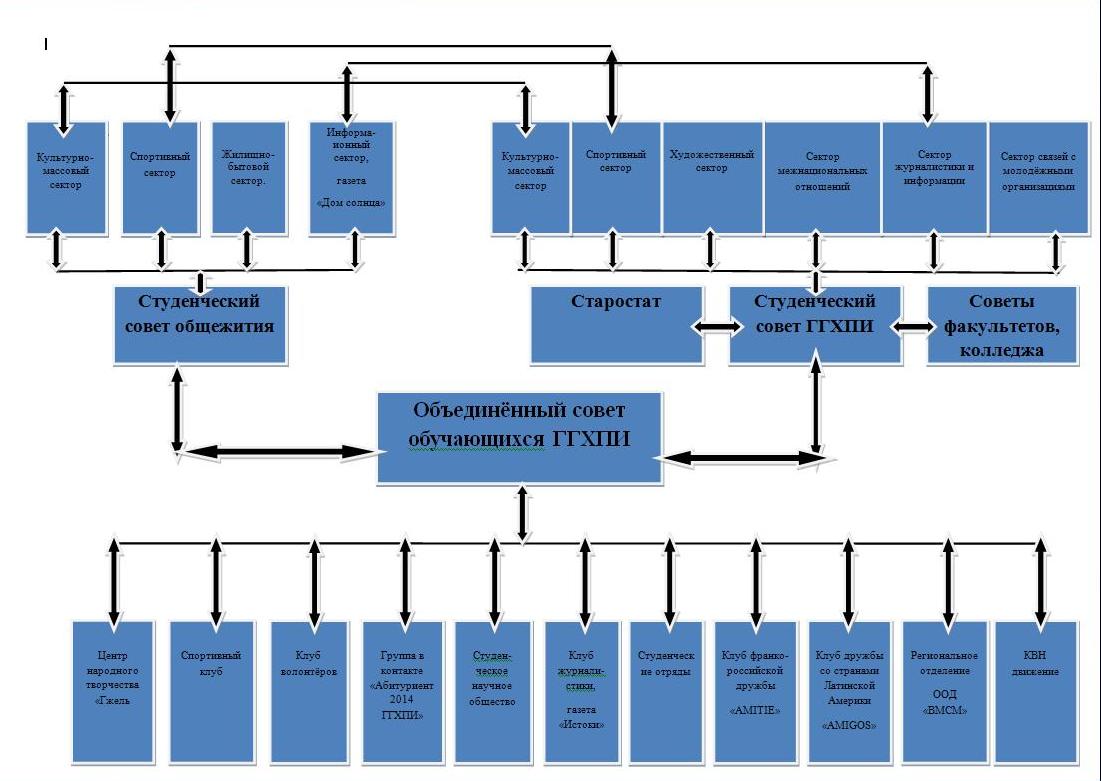 1.2. Принципы взаимодействия студенческих объединений, входящих в состав советаОбъединенный совет обучающихся ГГХПИ взаимодействует со студенческими объединениями, клубами на основе следующих принципов:принцип разнообразия форм студенческого самоуправления;принцип рационального качественного и количественного соотношения студенческих объединений;принцип сотрудничества и автономии;принцип гласности;принцип системности;принцип иерархичности;принцип связи с внешней средой;принцип выборности;принцип партнерства;принцип целенаправленности;принцип самодеятельности;принцип взаимодействия всех органов студенческого самоуправления в сочетании с четким разграничением их функций;принцип привлечения обучающихся к решению вопросов жизни и деятельности на основе свободного и открытого волеизъявления.Раздел 2. Потенциал образовательной организации2.1. Информация о мероприятиях, реализованных студенческими объединениями образовательной организации в 2012 – 2013 гг.2.2. Сведения об обучающихся, добившихся значительных результатов по направлениям Программы и принявших участие в федеральных и международных форумах и проектах в 2012 - 2013 годах:Раздел 3. Цели Программы, ожидаемые эффекты от ее реализации, целевые показатели и мероприятия Программы3.1. Цели ПрограммыЦели: повышение эффективности деятельности студенческих объединений и их роли в возрождении традиций народных художественных промыслов России, профессионально-личностное воспитание, самоорганизация учебной, творческой, научной деятельности. Задачи: внедрение новых форм самоуправления; внедрение реализуемых проектов в федеральные молодёжные программы; реализация программ развития карьеры и трудоустройства; развитие молодёжного предпринимательства; развитие нравственных ценностей обучающихся на основе традиций российской культуры, здорового образа жизни, толерантности, патриотизма; рост конкурентноспособности обучающихся как в РФ, так и в мире.3.2. Ожидаемые эффекты от реализации Программыповышение активности обучающихся в деле сохранения и приумножения традиций народной культуры и искусства;развитие межвузовского сотрудничества в области НИРС, участие во всероссийских и международных конкурсах, фестивалях, выставках, обмен научным и творческим опытом;физическое развитие личности, выявление лучших спортсменов, популяризация занятий массовым спортом, увеличение количества спортивных секций; эстетическое развитие обучающихся, привлечение их внимания к родному языку, литературе, нардному творчеству, воспитание любви к поэтическому творчеству;пробуждение интереса к  истории родной страны; возрождение и упрочение традиций военно-патриотического воспитания молодежи;увеличение направлений деятельности студенческих отрядов (с 1 до 3);увеличение творческих направлений в организации досуга обучающихся;увеличение количества реализованных волонтерских и социальных проектов;участие во всероссийских конкурсах на лучшую организацию студенческого самоуправления;привлечение к Межвузовской школе актива «Продвижение» учащихся общеобразовательных школ, колледжей, лицеев;создание электронной студенческой газеты, буклетов и альманаха «Студенческое самоуправление в ГГХПИ».3.3. Перечень субъектов Российской Федерации, из образовательных организаций которых обучающиеся будут принимать участие в мероприятиях Программы1. Владимирская область
2. г. Москва
3. Калиниградская область
4. Московская область
5. Рязанская область
6. Смоленская область
7. Тверская область
8. Тульская область
9. Ярославская область3.4. Целевые показатели Программы3.5. Мероприятия ПрограммыНаправление «Развитие студенческого самоуправления»Мероприятие 1.1 «Декада первокурсника»
Краткое описание:Цель: повышение коммуникабельности молодежи, активизация духовно-нравственного и творческого потенциала первокурсников. Мероприятие проходит в рамках "Всероссийского дня первокурсника" и предполагает проведение образовательных, воспитательных, культурно-массовых, спортивных и иных мероприятий для студентов 1 курса: мастер-классы, презентации, экскурсии по музею института, флэш-мобы, соревнования, форумы, конференции. Особое внимание отведено ознакомлению студентов первого курса с историей института, региона народно - художественных промыслов. Наиболее активные участники из числа студентов вуза направляются  на  финальное мероприятие "Всероссийский день первокурсника".
Период реализации: 01.09.2014 - 30.09.2014
Количество участников: 150
Количество акций, событий, ед: 20
Непосредственные результаты мероприятия:социальная адаптация первокурсников;выявление активных студентов и привлечение их в студенческий совет;ознакомление с историей и традициями вуза, региона народно - художественных промыслов , вовлечение студентов в социальную практику и формирование инициативных групп первокурсников - организаторов мероприятий.Мероприятие 1.2 Межвузовская школа студенческого актива «Продвижение»
Краткое описание:Мероприятие проводится объединенным советом обучающихся один раз в году в ноябре в течение 3-х дней.  Участники – студенты 1-3 курсов ГГХПИ и других образовательных учреждений ВПО и СПО. Кураторами и тренерами групп являются студенты прошедшие подготовку во всероссийских  школах студенческого актива. Наиболее активные участники вузовской школы актива направляются в региональные, всероссийские школы актива «Ступени», «Перспектива», «Лидер XXI века», образовательные форумы «Селигер» и т.д.
Период реализации: 04.11.2014 - 08.11.2014
Количество участников: 15
Количество акций, событий, ед: 5
Непосредственные результаты мероприятия:привлечение в работу межвузовской школы учащихся старших классов школ с целью профориентации;формирование резерва студенческого актива ГГХПИ;повышение мотивации обучающихся к активной деятельности студенческого самоуправления.Мероприятие 1.3 Региональный форум молодежи и студентов "За патриотизм и толерантность"
Краткое описание:К участию в форуме приглашается студенческий актив института и делегации студенческих активов вузов региона. Целью проведения форума является вовлечение студенчества и молодёжи в работу по пропаганде гражданских и нравственных ценностей. В рамках форума пройдут круглые столы, видео-дебаты, встречи с экспертами, конференции, другие мероприятия. 
Период реализации: 09.01.2014 - 28.11.2014
Количество участников: 60
Количество акций, событий, ед: 5
Непосредственные результаты мероприятия:развитие навыков студенческого самоуправления по вопросам патриотизма и толерантности;издание сборника материалов форума;выявление социально-активных студентов для вовлечения их в работу органов ССУ.

Направление «Досуг и творчество»Мероприятие 2.1 Межвузовский кубок КВН
Краткое описание:Организация и проведение отборочного тура КВН при участии команд факультетов и колледжа, команд других образовательных учреждений СПО и ВПО. Участие команды – победительницы в играх лиги КВН команд высшего и среднего профессионального образования Раменского,  Ореховского-Зуевского районов, «Лиги КВН Подмосковья».
Период реализации: 01.09.2014 - 30.12.2014
Количество участников: 15
Количество акций, событий, ед: 5
Непосредственные результаты мероприятия:привлечение к проведению отборочных турниров команд образовательных учреждений высшего и среднего профессионального образования, школ, лицеев;развитие межвузовского сотрудничества в сфере популяризации КВН-движения;обеспечение участие команды КВН вуза в межрегиональных турнирах КВН.Мероприятие 2.2 Межвузовский VI студенческий бал «Вихрь жизни молодой»
Краткое описание:Ежегодный студенческий бал «Вихрь жизни молодой», благодаря которому осуществляется нравственное, эстетическое, духовное и патриотическое воспитание молодого поколения, его приобщение к духовным и  нравственным ценностям отечественной культуры.  Каждый бал посвящен знаменательным датам в отечественной истории и культуре. Бал 2013 года был посвящен 400-летию дома Романовых и 185-летию со дня рождения Л.Н. Толстого. За месяц до очередного бала идут мастер-классы по бальным танца.В 2014 году планируется приглашение на бал студентов других образовательных учреждений ВПО и СПО. Номинации конкурсов: поэзия, вокал, лучшая пара бала, самый галантный кавалер, самая очаровательная дама.
Период реализации: 01.09.2014 - 30.12.2014
Количество участников: 30
Количество акций, событий, ед: 12
Непосредственные результаты мероприятия:выдвижение победителей конкурсов бала на Всероссийский Пушкинский молодежный фестиваль искусств, в различные номинации;привлечение к проведению бала обучающихся других образовательных учреждений, включение в программу бала новых конкурсов;развитие социокультурной среды, самовыражение и самореализация личности обучающихся, возрождение нравственных и культурных ценностей.Мероприятие 2.3 Конкурс "Мисс и мистер института"
Краткое описание:Конкурс красоты, который проводится среди студентов нашего института и колледжа. Ежегодно, лучшие из лучших борются за этот титул. Участники представляют себя, показывают, на что они способны, демонстрируют свои творческие и интеллектуальные способности. Конкурс проводится в марте. По итогам конкурса жюри определяет сильнейших участников, которые могут представлять наш институт на районных, областных и всероссийских конкурсах красоты и талантов.
Период реализации: 09.01.2014 - 30.06.2014
Количество участников: 14
Количество акций, событий, ед: 4
Непосредственные результаты мероприятия:сформировать у обучающихся представления о красоте, интеллектуальном развитии, внутренних личностных качествах;выявить талантливых студентов, развить у них артистизм, умение держать себя на сцене, общаться со зрителями;выбрать победителей, которые будут представлять наш институт на областных, всероссийских и международных конкурсах.Мероприятие 2.4 Всероссийский фотоконкурс «Мир глазами фотографа» 
Краткое описание:Участники конкурса представляют авторские фотографии в печатном виде (формат А4) в шести номинациях "Человек и природа", "Быть здоровым здорово", "Братья наши меньшие", "Связь поколений", "На краю земли" и "Свободная тема". Фотографии необходимо сопроводить комментариями в свободной форме, отражающими название работы и идею автора. Участник представляет не более 5 работ.
Период реализации: 09.01.2014 - 30.06.2014
Количество участников: 10
Количество акций, событий, ед: 5
Непосредственные результаты мероприятия:выявление и поддержка наиболее талантливых авторов;отбор на районные, городские, областные, всероссийские и международные конкурсы: "Лови момент", "Студенческая весна Подмосковья", "Фестос", "Хрустальная стрела", ARTWEEK и др.;воспитание гражданского самосознания, стремления к творческому самовыражению. Мероприятие 2.5 «XXХI Международный фестиваль детского и юношеского творчества «Синяя птица Гжели»
Краткое описание:История фестиваля началась в 1976 г., в связи с   реализацией программы непрерывного образования и воспитания в Гжели,  её цель  – сохранение лучших традиций народных промыслов и  культуры России, воспитание нравственных ценностей, патриотизма и гражданственности.За 30 лет фестиваль стал всероссийским, значительно возросло количество участников, расширилась их география. В 2013 г. число участников достигло 700 человек, появились новые номинации. Фестиваль объединил творчество детей и молодежи из 3 различных образовательных  учреждений и регионов. С 2012 г. он вошел в общероссийское общественное движение «Одаренные дети – будущее России», а вуз стал представителем движения в Раменском районе Московской области.  
Период реализации: 09.01.2014 - 30.06.2014
Количество участников: 40
Количество акций, событий, ед: 6
Непосредственные результаты мероприятия:выявление талантливой молодежи, выдвижение победителей фестиваля на Общероссийский общественный форум «Одаренные дети – будущее России»;популяризация народно-художественных промыслов России, развитие непрерывного народного художественного образования;повышение качества творческих работ, представляемых на фестиваль, издание каталога творческих работ фестиваля,  ежегодного альманаха.Мероприятие 2.6 Творческий конкурс "Минута славы"
Краткое описание:Конкурс проходит ежегодно с 2010 года. Цель выявление талантов среди обучающихся.   Это шоу, где любой обучающийся нашего института и колледжа может показать всё, на что он способен, свои уникальные способности и таланты. Каждый год студенты борются за свою минуту славы, удивляя различными номерами в номинациях танцы, оригинальный жанр, игра на инструментах, авторское чтение, художественное слово и др.
Период реализации: 01.09.2014 - 30.12.2014
Количество участников: 15
Количество акций, событий, ед: 4
Непосредственные результаты мероприятия:развитие творческой активности студентов, самореализация личности;увеличение количества участников конкурса;выдвижение победителей конкурса в различных номинациях на региональные, всероссийские и международные конкурсы, фестивали студенческого и молодежного творчества "Фестос", "Паруса надежды", "ART-WEEK", на всероссийский  образовательный форум Селигер-2014, смену "ART-квадрат" и т.д.Мероприятие 2.7 Конкурс "Мисс общежития"
Краткое описание:Конкурс красоты, который проводится среди студенток нашего института и колледжа, проживающих в общежитии. Участницы представляют себя, готовят визитную карточку, участвуют в  творческих и интеллектуальных конкурсах. Конкурс проводится в феврале. По итогам конкурса жюри определяет победительницу.
Период реализации: 09.01.2014 - 28.02.2014
Количество участников: 10
Количество акций, событий, ед: 4
Непосредственные результаты мероприятия:формирование у обучающихся представления о красоте, интеллектуальном развитии, внутренних личностных качествах;выявление талантливых студенток, развитие их артистизма;организация досуга студентов, проживающих в общежитии.

Направление «Спорт и здоровый образ жизни»Мероприятие 3.1 Региональный турнир по бадминтону "Гжельский волан"
Краткое описание:Турнир проводится среди образовательных учреждений высшего и среднего профессионального образования региона.
Период реализации: 01.01.2014 - 30.06.2014
Количество участников: 10
Количество акций, событий, ед: 5
Непосредственные результаты мероприятия:привлечение большего количества обучающихся к занятиям по бадминтону;повышение спортивного мастерства;популяризация бадминтона;выявление сильнейших спортсменов для участия в соревнованиях через Московскую областную федерацию по бадминтону.Мероприятие 3.2 Третье открытое первенство по самбо среди молодежи
Краткое описание:Соревнования проводятся в специально оборудованном спортивном зале ГГХПИ. Главной целью организации турнира по самбо является выявление сильнейших спортсменов, популяризация этого вида спорта, организация досуга, формирование здорового образа жизни. К соревнованиям допускаются студенты института, колледжа, школ и других образовательных учреждений. Все соревнуются по круговой системе с распределением на подруппы.
Период реализации: 09.01.2014 - 30.06.2014
Количество участников: 10
Количество акций, событий, ед: 7
Непосредственные результаты мероприятия:выявление сильнейших спортсменов;развитие быстроты, силы и ловкости.Мероприятие 3.3 Комплексный туристско - краеведческий слет образовательных учреждений Раменского муниципального района 
Краткое описание:Слет проводится с целью развития межвузовского сотрудничества в сфере спортивного молодежного туризма. Участники команд образовательных учреждений высшего и среднего профессионального образования региона.
Период реализации: 09.01.2014 - 30.06.2014
Количество участников: 15
Количество акций, событий, ед: 4
Непосредственные результаты мероприятия:пропаганда здорового образа жизни;развитие массовости физической культуры и спорта;патриотическое воспитание молодежи;выявленипе лучших команд для участия в областных и всероссийских соревнованиях;строительство и ремонт спортивных сооружений, площадок и т.п. Покупка и ремонт спортивного оборудования.Мероприятие 3.4 XXVI всероссийские легкоатлетические соревнования в беге по шоссе "Гжель-2014"
Краткое описание:XXVI  всероссийские легкоатлетические соревнование в беге по шоссе «Гжель-2014» проводятся ежегодно в сентябре в поселке Электроизолятор Раменского р-на Московской области. Участвуют представители различных субъектов РФ. Старт на дистанцию 1 км и эстафет в 10 часов, а на дистанции 5, 10 км, в 12 часов на площади вечного огня. Победители на каждой дистанции награждаются грамотами и ценными подарками.
Период реализации: 01.09.2014 - 30.12.2014
Количество участников: 30
Количество акций, событий, ед: 5
Непосредственные результаты мероприятия:популяризация здорового образа жизни в студенческой среде;выявление сильнейших спортсменов и направление их на районные молодёжные пробежки "Мы за здоровый образ жизни";развитие массовости физической культуры и спорта.Мероприятие 3.5 Спортивный праздник "Снежный город", посвященный открытию XXII зимних Олимпийских игр.
Краткое описание:Целью проведения данного мероприятия является расширение знаний участников спортивного праздника о предстоящей олимпиаде в Сочи, привитие любви к занятиям физической культурой и спортом, воспитание чувства дружбы, коллективизма. Праздник способствует сохранению народных, национальных массовых, видов спорта, представляющих интерес для молодежи. В рамках «Снежного города» проводятся викторины, бои на подушках, перетягивание каната и многое другое.
Период реализации: 01.02.2014 - 10.03.2014
Количество участников: 35
Количество акций, событий, ед: 2
Непосредственные результаты мероприятия:развитие массовости физической культуры и спорта;формирование здорового образа жизни;профилактика ассоциального поведения в молодёжной среде и организация досуга молодежи.Мероприятие 3.6 V открытый турнир по волейболу среди команд образовательных учреждений Раменского района (к годовщине битвы под Московой)
Краткое описание:Турнир проводится ежегодно по инициативе Гжельского государственного художественно-промышленного института среди команд образовательных учреждений высшего и среднего профессионального образования региона, с целью сохранения памяти о героическом прошлом страны. С 2013 года соучередителем турнира является комитет по делам молодежи Раменского муниципального района.
Период реализации: 01.09.2014 - 30.12.2014
Количество участников: 10
Количество акций, событий, ед: 10
Непосредственные результаты мероприятия:патриотическое вопитание молодежи;пропаганда здорового образа жизни;популяризация волейбола;совершенствование методики проведения массовых мероприятий.Мероприятие 3.7 Спортивный праздник "День здоровья"
Краткое описание:Праздник проходит под девизом «Физическая активность – путь к здоровью». Цель праздника – организация студенческого досуга и пропаганда здорового образа жизни, профилактика ассоциального поведения и различных видов зависимости. В программе праздника конкурсы, спортивные состязания, розыгрыши.
Период реализации: 09.01.2014 - 31.10.2014
Количество участников: 70
Количество акций, событий, ед: 4
Непосредственные результаты мероприятия:развитие физической культуры и спорта;формирование здорового образа жизни;награждение лучших участников призами, организация студенческого досуга, формирование коллективизма.Мероприятие 3.8 Региональная спартакиада учащейся молодежи "ГГХПИ - территория спорта"
Краткое описание:Спартакиада проводится среди учащейся молодежи на базе института. Цель спартакиады – популяризация и пропаганда таких видов спорта как мини-футбол, баскетбол, стритбол, настольный теннис, арм - реслинг, игра в шахматы и шашки. Победители награждаются грамотами и призами.
Период реализации: 09.01.2014 - 31.12.2014
Количество участников: 200
Количество акций, событий, ед: 8
Непосредственные результаты мероприятия:развитие массовости физической культуры и спорта;формирование здорового образа жизни;профилактика ассоциального поведения в молодёжной среде и организация досуга молодежи;выявление сильнейших спортсменов, повышение их спортивного мастерства, формирование позитивных жизненных установок у молодежи.

Направление «Международное молодежное сотрудничество»Мероприятие 4.1 Проект международного обмена "Мир без границ"
Краткое описание:В 2013 г. были подписаны соглашения о сотрудничестве с международным Пражским университетом, с российским центром образования в Праге, с высшей и средней специальной школой в г. Турнов (Чехия), с Полтавским национальным педагогическим университетом им. В.Г. Короленко, другими зарубежными вузами.Разработка и реализация совместных программ, направленных на предоставление студентам возможности стажировок в вузах Чехии и др. странах, развитие студенческой мобильности и получение двух дипломов – ГГХПИ и диплома зарубежного университета-партнёра.В 2014 г. планируется заключить договоры с учебными заведениями художественно-промышленного профиля республик СНГ для плодотворного международного молодёжного обмена.
Период реализации: 01.01.2014 - 31.12.2014
Количество участников: 10
Количество акций, событий, ед: 10
Непосредственные результаты мероприятия:открытие представительства института в Чешской республике (Прага - 6, Швайгерова 30/2 16000);социализация и интеграция обучающихся института в международную молодежную среду.Мероприятие 4.2 Международный фестиваль художественного творчества "ART-students"
Краткое описание:Фестиваль проводится среди студенческой молодежи с привлечением участников из художественно-промышленных вузов России, ближнего и дальнего зарубежья. В рамках фестиваля открываются персональные, творческие выставки студентов, по итогам фестиваля издается каталог.
Период реализации: 09.01.2014 - 31.05.2014
Количество участников: 60
Количество акций, событий, ед: 4
Непосредственные результаты мероприятия:обмен творческим опытом среди студенческой молодежи;популяризация различных видов декоративно-прикладного искусства и художественного творчества;издание каталога фестиваля, выявление лауреатов фестиваля.Мероприятие 4.3 Международный фестиваль молодежи и студентов "Мы учимся в России"
Краткое описание:В фестивале участвуют студенты -  представители различных диаспор и национальностей, прибывших на обучение в Россию из ближнего и дальнего зарубежья. Программа фестиваля включает презентацию малой Родины,  представление культуры, традиций, обычаев своего народа, национальных блюд.
Период реализации: 09.01.2014 - 31.12.2014
Количество участников: 30
Количество акций, событий, ед: 5
Непосредственные результаты мероприятия:развитие интернациональных связей;формирование гражданской и национальной идентичности;развитие международного и межрегионального молодежного сотрудничества.Раздел 4. Управление реализацией Программы4.1. Порядок управления ПрограммойУправление реализацией Программы осуществляют: ректор института, Ученый совет института, объединенный совет обучающихся ГГХПИ. Ректор осуществляет общее руководство реализацией Программы, определяет формы и методы управления Программой и несет персональную ответственность за ее реализацию (конечные результаты, целевое и эффективное использование выделяемых финансовых средств). Нормативно-методической и информационной основой управления реализацией Программы служат государственный контракт на реализацию Программы, нормативные документы Минобрнауки России, Устав института, приказы о выполнении государственного контракта и создании Совета обучающихся, Положение о Совете обучающихся, иные распорядительные документы, подготовленные для реализации Программы. Стратегическое управление Программой осуществляет Координационный совет, в состав которого входят председатель Координационного совета по Программе – ректор, представители Ученого совета, ректората, факультетов, председатель Совета обучающихся. Основные функции Координационного совета: стратегическое планирование выполнения мероприятий Программы; стратегический мониторинг динамики качества исполнения Программы; контроль за выполнением стратегических целей Программы. Ответственность за качественное выполнение Программы несет ректор института и председатель объединенного совета обучающихся. Управление взаимодействием объединенного совета обучающихся ГГХПИ с администрацией вуза ведет председатель ОСО. Промежуточные результаты реализации Программы обсуждаются на Ученом совете ГГХПИ, на заседаниях ректората и объединенного совета обучающихся ГГХПИ. По результатам обсуждения принимаются решения об их эффективности достижени показателей Программы, планируются мероприятия по её дальнейшей реализации.4.2. Меры по обеспечению публичности хода и результатов реализации Программы (не более 1000 символов)Ход реализации программы и её результаты будут размещены на официальном сайте института: http://www.art-gzhel.ru/, в гуппе «Вконтакте» «Абитуриент ГГХПИ – 2014» (http://vk.com/artgzhel), Раменского муниципального района - http://www.ramenskoye.ru/, официальном сайте Программы, в вузовских газетах «Истоки» и «Дом солнца», а также газете Раменского муниципального района «Родник», пройдут телерепортажи по Бронницкому (http://bronnitsy.ru/) , Раменскому  телевидению, телеканалу «Подмосковье». При размещении информации о результатах реализации программы обязуемся указывать, что результаты достигнуты при поддержке Минобрнауки России.Все мероприятия,  проводимые в ходе реализации программы открыты. Будет обеспечена возможность проверок  представителями Минобрнауки и общественными организациями РСМ, ВСС, ООД «ВМСМ» и др.Представители объединенного совета обучающихся обязуются принимать участие в публичных мероприятия, организуемых Минобрнауки России, с докдадами о результатах выполнения программы. Приложение № 1к Программе развития деятельности студенческих объединенийФедеральное государственное бюджетное образовательное учреждение высшего профессионального образования "Гжельский государственный художественно - промышленный институт"на 2014 годПлан мероприятийпрограммы развития деятельности студенческих объединенийФедеральное государственное бюджетное образовательное учреждение высшего профессионального образования "Гжельский государственный художественно - промышленный институт" на 2014 годРектор            ___________________ Илькевич Б.В.                Руководитель Совета ___________________ Чепелева В. В.                           М.П. (Подпись)                                                                                    (Подпись)Приложение № 2к Программе развития деятельности студенческих объединенийФедеральное государственное бюджетное образовательное учреждение высшего профессионального образования "Гжельский государственный художественно - промышленный институт"на 2014 годОбоснование расходов по Программе развития деятельности студенческих объединенийФедеральное государственное бюджетное образовательное учреждение высшего профессионального образования "Гжельский государственный художественно - промышленный институт" на 2014 годРектор            ___________________ Илькевич Б.В.                  Руководитель Совета ___________________ Чепелева В. В.                           М.П. (Подпись)                                                                                          (Подпись)Направление / МероприятиеКраткое описание мероприятияОбъем затрат на проведение мероприятия, руб.Период реализации, дд.мм.гггг. – дд.мм.гггг.Количество участников из числа обучающихся, чел.123451. Досуг и творчество7801.1 Студенческий бал "Вихрь жизни молодой"Ежегодные студенческие балы «Вихрь жизни молодой», благодаря которым осуществляются нравственное, эстетическое, духовное и патриотическое воспитание молодого поколения и его приобщение к духовным, творческим  и  нравственным ценностям отечественной культуры, традиционно проводится осенью. Каждый бал посвящен знаменательным датам в отечественной истории и культуре. 100 00002.01.2012 - 30.12.2013601.2 Всероссийский фестиваль творчества молодежи "Синяя птица"Цель ежегодного фестиваля – сохранение лучших традиций народных промыслов и  культуры, воспитание нравственных ценностей, патриотизма и гражданственности.За 30 лет фестиваль стал международным, значительно возросло количество участников, расширилась их география. С 2012 г. он вошел в общероссийское общественное движение «Одаренные дети – будущее России», а вуз представителем движения в Раменском районе Московской области.  В 2013 г. число участников достигло 700 появились новые номинации..120 00002.01.2012 - 30.12.20137202. Спорт и здоровый образ жизни4322.1 Комплексный туристско-краеведческий слет обучающихся образовательных учреждений Раменского муниципального районаНа слете ежегодно собирается более 50 команд в четырех возрастных группах. Команда ГГХПИ входит в группу С (старшая возрастная). Программа слета включает: забег на короткую дистанцию с препятствиями, контрольно-туристический маршрут, водные соревнования, ориентирование на местности, конкурсы: песни, стенгазеты, краеведения, топографов.140 00002.01.2012 - 30.12.20131052.2 Всероссийский легкоатлетический пробег "Приз Гжели"Соревнования проводятся ежегодно с 1988 года с целью пропаганды здорового образа жизни, популяризации бега, развития массовости физической культуры и спорта. Пробег проходит по территории поселка Электроизолятор и  деревне Турыгино по традиционно проложенной трассе. Соревнования собирают до 300 участников. 70 00002.01.2012 - 30.12.2013380Название федерального форума и проектаКоличество обучающихся чел. (2012 г.)КомментарийКоличество обучающихся чел. (2013 г.)КомментарийВсероссийский студенческий форум- --6На V Всероссийский студенческий форум было заявлено 6 проектов в номинации "Без границ": "Группа в контакте - Абитуриент ГГХПИ", "Студенческий центр народного творчества "Гжель", проект "Интернет - магазина ГлюкоМед", "Спортивно-оздоровительный комплекс для детей с ограниченными возможностями", в номинации "Развитие среды": проект крытого аквапарка "Costa Caribe", "Дни воинской славы". По результатам отборочного этапа Форума "Конференция "Всероссийский студенческий форум 2013: взгляд в будущее", на основании письма Минобрнауки РФ от 16.10.2013 №09 - 1331, были приглашены на студенческий форум в г.Санкт - Петербург Захарова А.В., Колесникова В.Ю., Прошкина К.А., Чепелева В.В.Всероссийский молодежный образовательный форум «Селигер»- --10В рамках форума "Селигер" во II смене по направлению "Беги за мной" участвовало 2 студентки, по направлению "ART - квадрат" - 3 студентки. В III смене форума по направлению "Студенческие организации" - 5 студентов. В результате активизировалась деятельность студенческого совета самоуправления, приняли участие в пробегах "За здоровый образ жизни", организованными Комитетом по делам молодёжи Раменского муниципального района, организовали акции "Меняй сигарету на конфету" и "Молодёжь без наркотиков", приняли участие в федеральных проектах направления "Беги за мной" в г.МоскваВсероссийская неделя молодого искусства «Арт-квадрат»- -- -17 ноября 2013 года в Пушкинском лицее г. Москвы состоялся марафон современного искусства арт-школа, которая стала продолжением программы "ART - квадрат" Всероссийского молодёжного форума "Селигер - 2013".Презентация образовательной программы «Ты – Предприниматель»- -- -2В Российском экономическом университете им. Г.В. Плеханова 5 октября 2013 г. состоялась презентация образовательной программы «Ты – Предприниматель». Она была разработана для тех, у кого пока нет конкретных идей, но есть желание не быть как все; уже есть идеи, но не хватает опыта реализации; есть действующий проект, требующий инвестиций и развития. Она явилась продолжением одноименной программы, проходившей Всероссийском молодежном форуме «Селигер» - 2013.Форум «Дни среднего и малого бизнеса России - 2013» (молодёжная площадка "Поколение 2025")- -- -2В форуме приняли участие ассоциация молодых предпринимателей России, общероссийская общественная организация «Российский союз молодежи», ассоциация менеджеров России, международное молодежное движение «YOUTH TIME», молодежный парламент Московской области. Состоялись встречи а с работниками комитета по развитию молодежного предпринимательства Московской области, руководителем молодежного направления Московского отделения «Опора России», членом рабочей группы по развитию молодежного предпринимательства при Совете по предпринимательству политической партии "Справедливая Россия" П.С. Подлипским, и т.д. В рамках форума проводился семинар «Приоритетные направления государственной поддержки малого и среднего предпринимательства в 2013 году на федеральном и региональном уровнях». Его ключевые и актуальные вопросы - поддержка молодежного предпринимательства, программы и механизмы вовлечения молодежи в предпринимательство, инновации и молодежь. Проводился мастер-класс «Лучшие стратегии и практики продвижения бизнеса», организованный ОАО «Промсвязьбанк» и объединением «Опора России». За годы проведения форума «Дни малого и среднего бизнеса России» площадка Всероссийского выставочного центра получила общественное признание и стала центральным смотром развития предпринимательства в России.Московский международный форум «Одаренные дети – 2013».- -- -3Это уникальная программа всестороннего развития личности ребенка реализуется в течение 16 лет общероссийским общественным движением «Одаренные дети – будущее России» по благословению Патриарха Московского и Всея Руси Алексия II. Трое студентов нашего вуза стали лауреатами конкурса в номинациях «Народное творчество» (Декоративно-прикладное искусство и искусство народных промыслов, "Художественная фотография" и участвовали торжественной церемонии награждения лауреатов в Колонном зале Дома Союзов.Сбор актива российских молодежных организаций.5Организаторами этого проекта были Российский союз молодежи, федеральное агентство по делам молодёжи «Росмолодёжь» и ассоциация учащейся молодежи Российского союза молодежи «Содружество». Цель проекта состояла в том, чтобы участники научились чему-то новому и обменялись опытом. Мы встретились с председателем Российского союза молодежи Павлом Красноруцким, заместителем председателя Андреем Троицким и председателем «Содружества» Еленой Родионовой. Нас познакомили с программами «Росмолодежи» и провели мастер-класс по социальному проектированию, после чего последовали тренинги на знакомство и командообразование. В начале сбора участники из 15 регионов России, члены РСМ, были разбиты на четыре команды, у каждой из которых был свой куратор – это Анастасия Тимошкина, Станислав Купрацевич, Александра Снидко и Оксана Штыркова.- -- -Межрегиональный образовательный лагерь лидеров студенческого самоуправления «Перспектива»4В Лагере приняло участие более 200 лидеров студенческой молодежи, обучение по 2-м направлениям реализовывалось в рамках программ Российского Союза Молодежи: «Студенческое самоуправление» и «Российская студенческая весна». Всего на Лагере встретились представители более чем 60-ти делегаций преимущественно из ЦФО. Одним из самых ярких событий Лагеря стала встреча Директора Департамента дополнительного образования детей, воспитания и молодежной политики Минобрнауки РФ Александра Эдуардовича Страдзе и Председателя РСМ Павла Павловича Красноруцкого с участниками в формате «беседы без галстука». Студентам удалось задать интересующие их вопросы, причем как в профессиональной, так и в личной сферах, а также узнать об основных векторах работы и планах Министерства образования, также в рамках этой встречи были презентованы некоторые планируемые программы и проекты Российского Союза Молодежи.- -- -II международный форум "Технологии в машиностроении – 2012" г. Жуковский25Форум проводился при поддержке высших органов государственной власти Российской Федерации, Министерства обороны России, Правительства Москвы, Правительства Московской области. Форум продемонстрировал роль и первостепенное значение машиностроения в реализации национальных экономических приоритетов, обозначенных Президентом и Правительством Российской Федерации. Единое пространство форума было подчинено идеологии задач, обозначенных в модели "Проблемы – Процессы – Продукция", которая устанавливает взаимосвязи деловой, выставочной и демонстрационной программ. 25 студентов нашего вуза предварительно прошли подготовку для работы на форуме и приняли в нём участие в качестве волонтёров.- -- -Всероссийский общественный проект «СТУПЕНИ»9Всероссийский общественный проект «СТУПЕНИ» проводился в рамках общероссийской программы «Студенческое самоуправление», реализуемой Российским союзом молодежи (РСМ) с 2006 года при поддержке администрации Президента и Министерства образования и науки РФ. XI и XII смен Всероссийского лагеря-семинара «Ступени», собралось около 300 студенческих лидеров вузов из различных регионов РФ и стран СНГ.4Всероссийский общественный проект «СТУПЕНИ» является экспертной образовательной площадкой в области студенческого самоуправления и воспитательной работы высших и средних профессиональных учебных заведений России и проводится по решению Комиссии по развитию советов обучающихся Совета Минобрнауки России по делам молодежи. Всероссийский проект «СТУПЕНИ» включает в себя семинары, тренинги на личностный рост и командообразование, мастер-классы по актуальным для лидеров студенческого самоуправления темам, круглые столы, веревочные курсы, интеллектуальную игру «Ступень познания», творческие, спортивные и другие мероприятия. Основная цель Всероссийского проекта «СТУПЕНИ» − выявление, подготовка и продвижение студенческого актива в сферах бизнеса, власти, местного самоуправления, институтов гражданского общества как конкурентоспособного кадрового резерва.Московский студенческий форум- -- -7C 29 ноября по 1 декабря при поддержке департамента культуры Москвы, департамента государственной политики в сфере воспитания детей и молодежи Минобрнауки РФ и Совета ректоров столицы и области прошел форум «Москва студенческая», в ходе которого происходил обмен опытом организации ССУ в вузах.III молодежный инновационный форум «Форсаж-2013»- -- -4С 30 июня по 6 июля в Калужской области проходил III молодежный инновационный форум «Форсаж-2013», в котором участвовало 4 наши студентки. В мероприятии приняли участие более 400 работников предприятий и организаций российской экономики и студенты профильных вузов. «Форсаж» проводится с целью раскрытия интеллектуального потенциала молодых специалистов и развития корпоративной культуры. Программа форума в этом году разделена на несколько потоков (инновационный, информационный и т.д.), в которых проводятся мастер-классы, деловые игры, научные исследования, проектные работы. Предусмотрена также площадка «Энергополис» - интенсивная деловая и образовательная программа для кадрового резерва крупных компаний топливно-энергетического комплекса (ОАО «РусГидро», ОАО «Российские сети», ОАО «СО ЕЭС» и др.). Организатор этой программы - международная ассоциация корпоративного образования (МАКО). Среди выступающих на форуме – топ-менеджеры госкорпорации «Росатом», ОАО «РЖД», ОАО «Сбербанк России» и других компаний. Организаторы мероприятия — госкорпорация «Росатом» при поддержке Международной ассоциации корпоративного образования и Росмолодежи.Научно-практическая конференция «Технологии управления карьерой» г. Архангельск2В рамках форума работало 5 секций: «Вуз как модератор становления и развития регионального рынка труда», «Роль студенческих объединений в системе содействия трудоустройству», «Волонтерство как возможность развития профессиональной карьеры личности» и др. Победителями стали: студенческий центр профориентационной адаптации «Режиссер своей карьеры» и электронный профориентационный ресурс студенческого трудоустройства «Не промахнись", в разработке которого принимали участие две наши студентки.- -- -Всероссийский межнациональный студенческий форум "Российский студент – 2012" г. Воронеж2По итогам форума активизировался сектор "Межнациональных отношений и интернациональной дружбы" студенческого совета самоуправления, в ноябре 2013 года на базе ГГХПИ было учреждено региональное отделение Общероссийского Общественного движения "Всероссийский межнациональный союз молодёжи".- -- -Направление / Целевые показателиЕдиница измеренияБазовое значение (2013 год)Плановое значение на 2014 год12345. Развитие студенческого самоуправления5. Развитие студенческого самоуправления5. Развитие студенческого самоуправления5. Развитие студенческого самоуправления5.1. Количество студенческих объединений, входящих в объединенный совет обучающихсяед.15175.2. Количество проектов студенческих объединений, занявших призовые места на всероссийских и международных конкурсах и фестиваляхед.34405.3. Количество организаций-партнеров студенческих объединенийед.14206. Досуг и творчество6. Досуг и творчество6. Досуг и творчество6. Досуг и творчество6.1. Количество творческих направленийед.10146.2. Количество призовых мест, занятых творческими объединениями на всероссийских и международных конкурсах и фестиваляхед.32417. Спорт и здоровый образ жизни7. Спорт и здоровый образ жизни7. Спорт и здоровый образ жизни7. Спорт и здоровый образ жизни7.1. Количество спортивных секций, входящих в утвержденный план работы студенческого спортивного клубаед.12157.2. Доля студентов регулярно от общего количества обучающихся очной формы обучения, включая филиалы, занимающихся физической культурой и спортом во внеучебное время%42607.3. Количество спортсменов-разрядниковед.27307.4. Количество призовых мест (наград), занятых студенческими командами на соревнованиях, в которых приняли участие командыед.242811. Международное молодежное сотрудничество11. Международное молодежное сотрудничество11. Международное молодежное сотрудничество11. Международное молодежное сотрудничество11.1.Количество студентов, от общего количества студентов очной формы обучения, включая филиалы, принявших участие в международных молодежных обменахед.03Направление / МероприятиеОбъем финансирования на 2014 г., рублейОбъем финансирования на 2014 г., рублейОбъем финансирования на 2014 г., рублейПериод реализации, дд.мм.гггг. – дд.мм.гггг.Показатели масштаба ПрограммыПоказатели масштаба ПрограммыНаправление / МероприятиеОбъем запрашиваемой субсидии,
руб.Объем собственных и привлеченных средств,
руб.Общий объем финансирования, руб.Период реализации, дд.мм.гггг. – дд.мм.гггг.Количество мероприятий (акций, событий), ед.Количество участников из числа обучающихся, чел.12345671. Развитие студенческого самоуправления1. Развитие студенческого самоуправления1. Развитие студенческого самоуправления1. Развитие студенческого самоуправления1. Развитие студенческого самоуправления1. Развитие студенческого самоуправления165Мероприятие 1.1 «Декада первокурсника»82 50027 500110 00001.09.2014 - 30.09.201420150Мероприятие 1.2 Межвузовская школа студенческого актива «Продвижение»150 00050 000200 00004.11.2014 - 08.11.2014515Мероприятие 1.3 Региональный форум молодежи и студентов "За патриотизм и толерантность"112 50037 500150 00009.01.2014 - 28.11.20145602. Досуг и творчество2. Досуг и творчество2. Досуг и творчество2. Досуг и творчество2. Досуг и творчество2. Досуг и творчество95Мероприятие 2.1 Межвузовский кубок КВН112 50037 500150 00001.09.2014 - 30.12.2014515Мероприятие 2.2 Межвузовский VI студенческий бал «Вихрь жизни молодой»60 00020 00080 00001.09.2014 - 30.12.20141230Мероприятие 2.3 Конкурс "Мисс и мистер института"112 50037 500150 00009.01.2014 - 30.06.2014414Мероприятие 2.4 Всероссийский фотоконкурс «Мир глазами фотографа»112 50037 500150 00009.01.2014 - 30.06.2014510Мероприятие 2.5 «XXХI Международный фестиваль детского и юношеского творчества «Синяя птица Гжели»375 000125 000500 00009.01.2014 - 30.06.2014640Мероприятие 2.6 Творческий конкурс "Минута славы"75 00025 000100 00001.09.2014 - 30.12.2014415Мероприятие 2.7 Конкурс "Мисс общежития"37 50012 50050 00009.01.2014 - 28.02.20144103. Спорт и здоровый образ жизни3. Спорт и здоровый образ жизни3. Спорт и здоровый образ жизни3. Спорт и здоровый образ жизни3. Спорт и здоровый образ жизни3. Спорт и здоровый образ жизни75Мероприятие 3.1 Региональный турнир по бадминтону "Гжельский волан"75 00025 000100 00001.01.2014 - 30.06.2014510Мероприятие 3.2 Третье открытое первенство по самбо среди молодежи75 00025 000100 00009.01.2014 - 30.06.2014710Мероприятие 3.3 Комплексный туристско - краеведческий слет образовательных учреждений Раменского муниципального района150 00050 000200 00009.01.2014 - 30.06.2014415Мероприятие 3.4 XXVI всероссийские легкоатлетические соревнования в беге по шоссе "Гжель-2014"112 50037 500150 00001.09.2014 - 30.12.2014530Мероприятие 3.5 Спортивный праздник "Снежный город", посвященный открытию XXII зимних Олимпийских игр.75 00025 000100 00001.02.2014 - 10.03.2014235Мероприятие 3.6 V открытый турнир по волейболу среди команд образовательных учреждений Раменского района (к годовщине битвы под Московой)142 50047 500190 00001.09.2014 - 30.12.20141010Мероприятие 3.7 Спортивный праздник "День здоровья"37 50012 50050 00009.01.2014 - 31.10.2014470Мероприятие 3.8 Региональная спартакиада учащейся молодежи "ГГХПИ - территория спорта"337 500112 500450 00009.01.2014 - 31.12.201482004. Международное молодежное сотрудничество4. Международное молодежное сотрудничество4. Международное молодежное сотрудничество4. Международное молодежное сотрудничество4. Международное молодежное сотрудничество4. Международное молодежное сотрудничество2Мероприятие 4.1 Проект международного обмена "Мир без границ"150 00050 000200 00001.01.2014 - 31.12.20141010Мероприятие 4.2 Международный фестиваль художественного творчества "ART-students"525 000175 000700 00009.01.2014 - 31.05.2014460Мероприятие 4.3 Международный фестиваль молодежи и студентов "Мы учимся в России"90 00030 000120 00009.01.2014 - 31.12.2014530Всего по программе3 000 0001 000 0004 000 00001.01.2014 - 31.12.2014134927Направление / МероприятиеОбщая сумма планируемых расходов на
2014 г.,
рублейПериод реализации, дд.мм.гггг. – дд.мм.гггг.Обоснование суммы расходов по мероприятиям Программы12341. Развитие студенческого самоуправления1. Развитие студенческого самоуправленияМероприятие 1.1 «Декада первокурсника»110 00001.09.2014 - 30.09.2014обеспечения информации о мероприятии – изготовление фирменной атрибутики (футболки, толстовки, значки с логотипом проекта и института), баннеров, буклетов,  раздаточной продукции.развитие материально-технической базы института – приобретение спортивного инвентаря, другого оборудования.повышение общественного статуса студентов-первокурсников –издание брошюры «Памятка первокурсника».освещение мероприятия в средствах массовых информации.Мероприятие 1.2 Межвузовская школа студенческого актива «Продвижение»200 00004.11.2014 - 08.11.2014развитие материально-технической базы института – приобретение мультимедийного, компьютерного оборудования, мебели, системы звукоусиления, микрофонов и т.д. популяризация традиций народно-художественного промысла «Гжель», развитие материально-технической базы института – приобретение автобуса.оплата оргвзносов за участие лауреатов конкурса во всероссийских школах актива «Ступени», «Перспектива», образовательный форум «Селигер» и т.д.обеспечение информации о мероприятии – изготовление фирменной атрибутики (футболки, толстовки, значки с логотипом проекта и института), баннеров, буклетов, полиграфной продукции.освещение мероприятия в средствах массовой информации.Мероприятие 1.3 Региональный форум молодежи и студентов "За патриотизм и толерантность"150 00009.01.2014 - 28.11.2014поддержка регионального взаимодействия молодежи и студентов.развитие материально-технической, учебно-лабораторной  базы института (приобретение грамот, сертификатов, дипломов, покупка автобуса и др.).приобретение призов и подарков  для экспертов.2. Досуг и творчество2. Досуг и творчествоМероприятие 2.1 Межвузовский кубок КВН150 00001.09.2014 - 30.12.2014поддержка регионального взаимодействия молодежи, развитие материально-технической базы института – приобретение автобуса.обеспечение информации о мероприятии – изготовление фирменной атрибутики (футболки, толстовки, значки с логотипом проекта и института), баннеров, буклетов,  раздаточной продукции.развитие материально-технической базы института – приобретение звукового, светового оборудования, мультимедийной техники для репетиционного и актового залов института. Мероприятие 2.2 Межвузовский VI студенческий бал «Вихрь жизни молодой»80 00001.09.2014 - 30.12.2014обеспечение информации о мероприятии – изготовление баннеров, буклетов,  полиграфической продукции.развитие материально-технической, учебно-лабораторной базы института – изготовления портьер, декораций, костюмов соответствующей эпохи и др. повышение общественного статуса мероприятия –  издание буклета о мероприятии, приобретение для награждения участников и победителей конкурсов грамот, дипломов, призов победителям.оплата оргвзносов за участие лауреатов конкурса во всероссийских и международных фестивалях искусств.освещение мероприятия в средствах массовой информации.Мероприятие 2.3 Конкурс "Мисс и мистер института"150 00009.01.2014 - 30.06.2014развитие системы информирования о мероприятии – изготовление печатной продукции, буклетов, афиш, приглашений и т.д.развитие материально-технической базы института – приобретение оборудования для проведения  творческих изысканий и учебно-лабораторной базы, звукового, светового и другого оборудования для репетиционного и актового залов института.повышение общественного статуса мероприятия –  приобретение для награждения участников и победителей конкурсов грамот, дипломов, призов победителям, издание методических рекомендаций, учебных пособий, буклета о мероприятии.оплата оргвзносов за участие лауреатов конкурса во всероссийских и международных фестивалях искусств.освещение мероприятия в средствах массовой информации. Мероприятие 2.4 Всероссийский фотоконкурс «Мир глазами фотографа»150 00009.01.2014 - 30.06.2014развитие материально-технической базы института – приобретение фотооборудования, материалов для печати фотографий, выставочных штендеров, систем демонстраций и монтажа фотографий, другого оборудования. оплата оргвзносов за участие лауреатов конкурса во всероссийских и международных фестивалях искусств.повышение общественного статуса мероприятия –  приобретение для награждения участников и победителей конкурсов грамот, дипломов, призов победителям издание методических рекомендаций, учебных пособий.освещение мероприятия в средствах массовой информации.Мероприятие 2.5 «XXХI Международный фестиваль детского и юношеского творчества «Синяя птица Гжели»500 00009.01.2014 - 30.06.2014развитие материально-технической базы института – приобретение оборудования для проведения  научных исследований, творческих изысканий и учебно-лабораторной базы, звукового, светового оборудование для репетиционного и актового залов института, выставочных витрин, штендеров и др.поддержка регионального взаимодействия молодежи, развитие материально-технической базы института – приобретение автобуса.повышение общественного статуса фестиваля и лауреатов – приобретение грамот, дипломов, призов победителям.обеспечение информации о мероприятии – изготовление баннеров, буклетов,  раздаточной продукции, издание каталога творческих работ фестиваля, ежегодного альманаха.оплата оргвзносов за участие лауреатов конкурса во всероссийских и международных фестивалях искусств.освещение мероприятия в средствах массовой информации.развитие учебно-лабораторной и материально-технической базы для творческих специальностей, покупка оборудования для производства художественных изделий, керамики.приобретение костюмов и средств технического сопровождения для участников конкурса.Мероприятие 2.6 Творческий конкурс "Минута славы"100 00001.09.2014 - 30.12.2014развитие системы информирования о мероприятии – изготовление печатной продукции, буклетов, афиш, приглашений и т.д.развитие материально-технической базы института – приобретение оборудования для проведения  научных исследований, творческих изысканий и учебно-лабораторной базы, звукового, светового и другого оборудования для репетиционного и актового залов института.повышение общественного статуса мероприятия –  приобретение для награждения участников и победителей конкурсов грамот, дипломов, призов победителям, издание методических рекомендаций, учебных пособий, буклета о мероприятии.оплата оргвзносов за участие лауреатов конкурса во всероссийских и международных фестивалях искусств.организация выездных концертов лауреатов конкурса, развитие материально-технической базы института – приобретение автобуса.освещение мероприятия в средствах массовой информации.приобретение костюмов и средст технического сопровождения для участников конкурса.Мероприятие 2.7 Конкурс "Мисс общежития"50 00009.01.2014 - 28.02.2014изготовление печатной продукции, буклетов, афиш, приглашений;приобретение для награждения участников и победителей грамот, дипломов, призов;развитие материально-технической базы института - приобретение звукового, светового оборудования для актового зала.приобретение костюмов и средств технического сопровождения для участников конкурса.3. Спорт и здоровый образ жизни3. Спорт и здоровый образ жизниМероприятие 3.1 Региональный турнир по бадминтону "Гжельский волан"100 00001.01.2014 - 30.06.2014информационное обеспечение соревнований – изготовление буклетов, флаеров, плакатов.  развитие материально-технической базы института – приобретение оборудования для учебно-лабораторной  и тренировочной базы, спортивного инвентаря и формы.повышение общественного статуса мероприятия –  приобретение для награждения участников и победителей конкурсов грамот, дипломов, призов победителям, издание методических рекомендаций, учебных пособий, буклета о мероприятии.поддержка регионального взаимодействия молодежи, развитие материально-технической базы института – приобретение автобуса.оплата оргвзносов за участие за участие команды института во всероссийских и международных соревнованиях по бадминтону.освещение мероприятия в средствах массовой информации.строительство и ремонт спортивных сооружений, площадок и т.п. Покупка и ремонт спортивного оборудования.Мероприятие 3.2 Третье открытое первенство по самбо среди молодежи100 00009.01.2014 - 30.06.2014информационное обеспечение соревнований – изготовление буклетов, фляеров, плакатов.  развитие материально-технической базы института – приобретение оборудования для учебно-тренировочной базы, спортивного оборудования, формы.повышение общественного статуса мероприятия –  приобретение для награждения участников и победителей конкурсов грамот, дипломов, призов победителям, издание методических рекомендаций, учебных пособий, буклета о мероприятии.поддержка регионального взаимодействия молодежи, развитие материально-технической базы института – приобретение автобуса.оплата оргвзносов за участие за участие команды института во всероссийских и международных соревнованиях по самбо.освещение мероприятия в средствах массовой информации.строительство и ремонт спортивных сооружений, площадок и т.п. Покупка и ремонт спортивного оборудования.Мероприятие 3.3 Комплексный туристско - краеведческий слет образовательных учреждений Раменского муниципального района200 00009.01.2014 - 30.06.2014оплата оргвзносов за участие в турслете.развитие материально-технической базы института – приобретение оборудования для учебно-лабораторной и тренировочной базы, туристского снаряжения, спортивного инвентаря и формы.обеспечение участников слета продуктами питания, товарами первой необходимости и личной гигиены.поддержка регионального взаимодействия молодежи, развитие материально-технической базы института – приобретение автобуса.освещение мероприятия в средствах массовой информации, издание буклета о мероприятии.строительство и ремонт спортивных сооружений, площадок и т.п. Покупка и ремонт спортивного оборудования.Мероприятие 3.4 XXVI всероссийские легкоатлетические соревнования в беге по шоссе "Гжель-2014"150 00001.09.2014 - 30.12.2014информационное обеспечение соревнований – изготовление буклетов, флаеров, плакатов, полиграфической продукции.развитие материально-технической базы института – приобретение оборудования для учебно-лабораторной и тренировочной базы, спортивного инвентаря и формы.повышение общественного статуса мероприятия –  приобретение для награждения участников и победителей конкурсов грамот, дипломов, призов победителям, издание методических рекомендаций, учебных пособий, буклета о пробеге.поддержка регионального взаимодействия молодежи, развитие материально-технической базы института – приобретение автобуса.оплата оргвзносов за участие за участие команды института во всероссийских и международных соревнованиях по самбо.освещение мероприятия в средствах массовой информации.строительство и ремонт спортивных сооружений, площадок и т.п. Покупка и ремонт спортивного оборудования.Мероприятие 3.5 Спортивный праздник "Снежный город", посвященный открытию XXII зимних Олимпийских игр.100 00001.02.2014 - 10.03.2014информационное обеспечение соревнований – изготовление буклетов, флаеров, плакатов.  развитие материально-технической базы института – приобретение оборудования для учебно-лабораторной и тренировачной базы, спортивного оборудования, инвентаря.повышение общественного статуса мероприятия –  приобретение для награждения участников и победителей конкурсов грамот, дипломов, призов победителям, издание методических рекомендаций, учебных пособий, буклета о мероприятии.поддержка регионального взаимодействия молодежи в области спорта, развитие материально-технической базы института – приобретение автобуса.освещение мероприятия в средствах массовой информации. строительство и ремонт спортивных сооружений, площадок и т.п. Покупка и ремонт спортивного оборудования.Мероприятие 3.6 V открытый турнир по волейболу среди команд образовательных учреждений Раменского района (к годовщине битвы под Московой)190 00001.09.2014 - 30.12.2014информационное обеспечение соревнований – изготовление буклетов, фляеров, плакатов.   развитие материально-технической базы института – приобретение оборудования для учебно-тренировочной базы, спортивного оборудования, формы.повышение общественного статуса мероприятия –  приобретение для награждения участников и победителей соревнований грамот, дипломов, призов победителям, издание методических рекомендаций, учебных пособий, буклета о турнире.поддержка регионального взаимодействия молодежи, развитие материально-технической базы института – приобретение автобуса.оплата оргвзносов за участие за участие команды института во всероссийских и международных соревнованиях по волейболу.освещение мероприятия в средствах массовой информации.строительство и ремонт спортивных сооружений, площадок и т.п. Покупка и ремонт спортивного оборудования.Мероприятие 3.7 Спортивный праздник "День здоровья"50 00009.01.2014 - 31.10.2014информационное обеспечение соревнований - изготовление буклетов и плакатов.развитие материально-технической базы института - приобретение оборудования для учебно-лабораторной и тренировочной базы, спортивного городка, инвентаря и формы.приобретение для награждения участников и победителей соревнований грамот, дипломов, призов.поддержка регионального взаимодействия молодежи, развитие материально-технической базы института - приобретение автобуса.строительство и ремонт спортивных сооружений, площадок и т.п. Покупка и ремонт спортивного оборудования.Мероприятие 3.8 Региональная спартакиада учащейся молодежи "ГГХПИ - территория спорта"450 00009.01.2014 - 31.12.2014информационное обеспечение соревнован ий - изготовление буклетов, плакатов, полиграфной продукции.развитие материально-технической базы института - приобретение оборудовани для учебно-лабораторной и тренировочной базы, спортивного городка, инвентаря и формы.приобретение для награждения участников и победителей соревнований грамот, дипломов, призов.поддержка регионального взаимодействия молодежи, развитие материально-технической базы института - приобретения автобуса.строительство и ремонт спортивных сооружений, площадок и т.п. Покупка и ремонт спортивного оборудования.4. Международное молодежное сотрудничество4. Международное молодежное сотрудничествоМероприятие 4.1 Проект международного обмена "Мир без границ"200 00001.01.2014 - 31.12.2014обеспечение доступности проведения вебинаров, развитие материально-технической базы института – приобретение, оборудования для проведения  научных исследований, творческих изысканий и учебно-лабораторной базы, компьютерного оборудования, систем видеосвязи и т.д.оказание информационно-консалдинговой помощи обучающимся – разработка и печать информационных, презентационных материалов, методических рекомендаций.  модернизация материально-технической базы института, в том числе приобретение оборудования и расходных материалов  для изготовления сувенирной продукции института (глины, красок, мольбертов, кисти, планшетов, оборудования для деревообработки,  фотооборудования, материалов для фотопечати и т.д.).  освещение мероприятия в средствах массовой информации.приобретение выставочного оборудования.Мероприятие 4.2 Международный фестиваль художественного творчества "ART-students"700 00009.01.2014 - 31.05.2014поддержка регионального взаимодействия молодежи, развитие материально-технической базы института – приобретение автобуса.развитие материально-технической базы института – приобретение оборудования для проведения творческих изысканий, выставочного оборудования.вовлечение обучающихся в международные творческие проекты - издание каталога работ участников и победителей.изготовление баннеров, буклетов, раздаточной продукции.приобретение грамот, дипломов, призов победителям и участникам.развитие учебно-лабораторной, материально-технической базы для творческих специальностей, покупка оборудования для производства художественных изделий, керамики.Мероприятие 4.3 Международный фестиваль молодежи и студентов "Мы учимся в России"120 00009.01.2014 - 31.12.2014развитие материально-технической базы института – приобретение звукового, светового оборудования для репетиционного и актового залов института, выставочных витрин, штендеров, компьютерного, мультимедийного оборудования, систем звукоусиления, видеосвязи, микрофонов.поддержка и развитие интернациональных связей молодежи, развитие материально-технической базы института – приобретение автобуса.информационное обеспечение мероприятия - изготовление баннеров, буклетов,  раздаточной продукции.приобретение грамот, дипломов, призов победителям фестиваля.оплата оргвзносов за участие лауревтов конкурса во всероссийских и международных фестивалях искусств.